ПОСЛЕДНИЙ ЗВОНОК 2020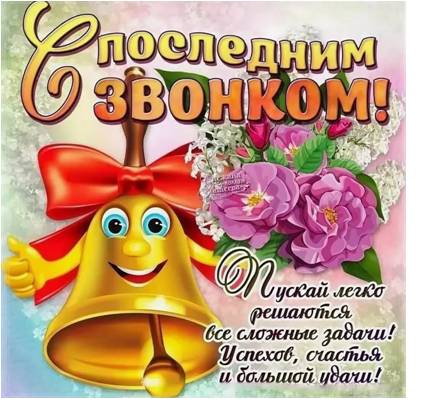 ПОЗДРАВЛЕНИЕ НАЧАЛЬНИКА УО АГО с окончанием учебного года и последним звонком 
Дорогие выпускники! Поздравляем вас с праздником Последнего звонка! Очень жаль, что приходится это делать на расстоянии... Все начинается со школьного звонка: в далёкий путь отчаливают парты, там, впереди, покруче будут старты, и посерьезней будут, а пока... Много дел у вас на пути будет больших и малых, но только всему, что ждёт впереди, Школа стала началом! В добрый путь!!!       ПОЗДРАВЛЕНИЕ 
    Мы всегда будем рады встрече с вами, звоните, пишите, приходите в родную школу!Уважаемые родители! Вот и стали взрослыми наши дети! Мы желаем, чтобы все желания исполнились, и пусть в вашу дверь стучатся только хорошие люди, добрые вести и интересные события! Школа говорит вам большое спасибо за совместный труд на протяжении 11 лет!!!Дорогие 9-классники! Поздравляем вас с праздником Последнего звонка!       ПОЗДРАВЛЕНИЕ       
Ну, а кто надумает в 10 класс, милости просим!!!                                                                                         Кто пойдёт получать профессию, не забывайте, мы всегда будем рады встрече с вами, для вас всегда открыты в школе двери!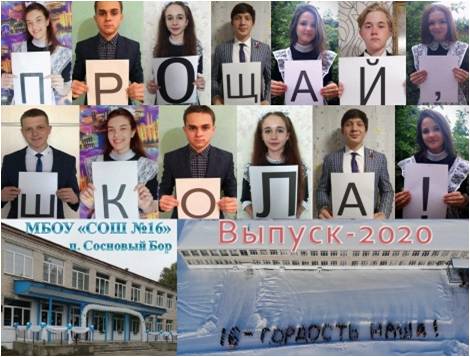 